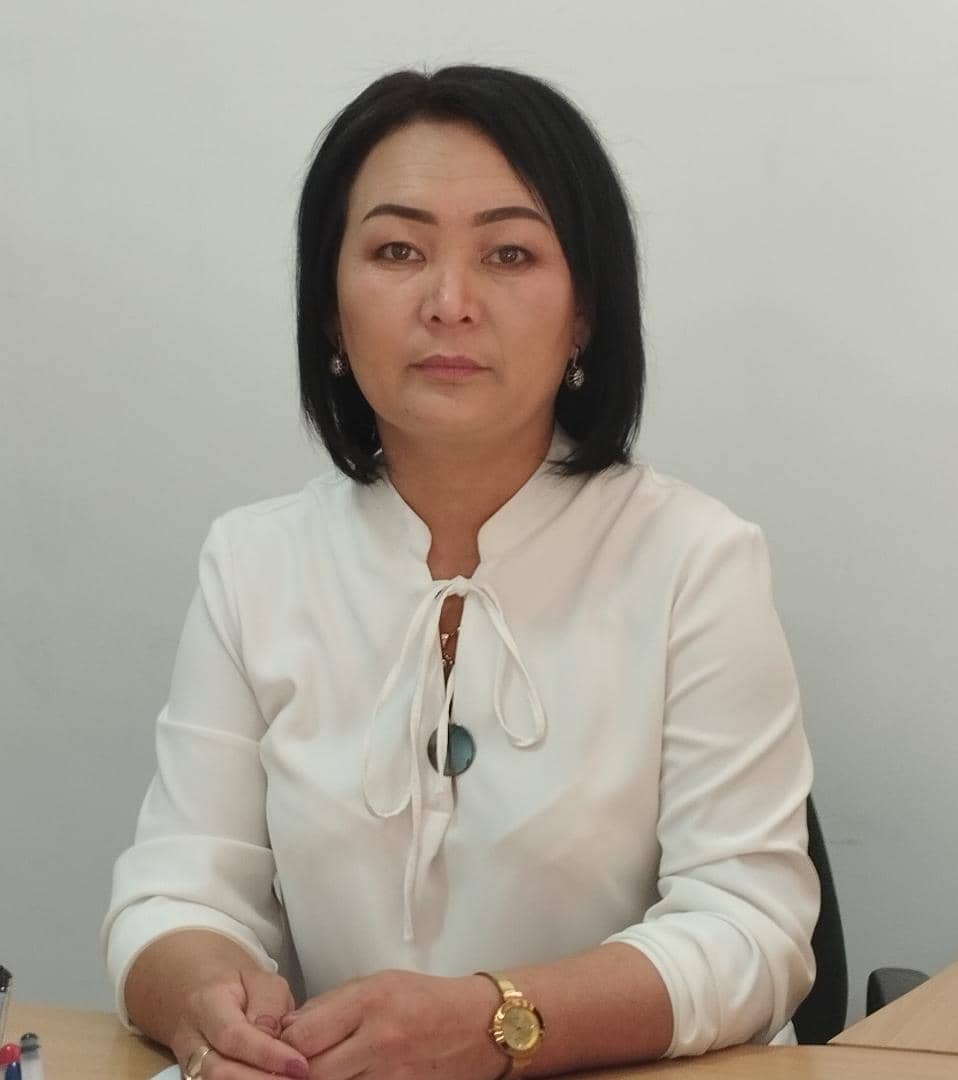 Момунова Гүлзат АчыловнаТуулган жылы, жери: 28.03.1979-ж., Ош обл., Баткен району, Базар-Башы айылы;Улуту: кыргыз;Электрондук почтанын дареги: gmomunova@list.ru Илимий даражасы, наамы: биология илимдеринин кандидаты;Эмгек жолуЖетишкендиктери 2001-жылы БатМУнун Башкы мекемесинде, Автотранспорт жана биотехнология кафедрасында окутуучулук кызматынан баштаган, 2006-жылы  Биология жана  экология кафедрасынын ага окутуучу кызматы, 2010-жылы Окуу бөлүмүнүн орун басары кызматы,  2013-2016-жылы Биология жана дене тарбия кафедрасынын кафедра башчысы, 2016-жылы Аспирантура, магистратура жана мамлекеттик тилди өнүктүрүү бөлүмүнүн башчысы, 2022-жылдан бери Магистратура жана аспирантура бөлүмүнүн башчысы кызматында эмгектенип келүүдө. Алкыш баракчасы” (БатМУ 2004, 2017), “Ардак грамота” (БатМУ 2006, 2010, 2016, ), “Грамота” (БатМУ 2012), КР Өкмөтүнүнү Баткен облусундагы ыйгарым укуктуу өкүлүнүн “Алкыш баракчасы” (2012), КР Өкмөтүнүнү Баткен облусундагы ыйгарым укуктуу өкүлүнүн “Ардак грамотасы” (2013),  КР ББИМнин “Ардак грамотасы” (2019), “Билим берүүнүн мыктысы”  (2022).КР Жогорку атестациялык комиссиясынын чечими менен 2019-жылдын 28-мартында  (протокол №3к-1/11) биология илимдеринин кандидаты окумуштуулук даражасы берилген.Ишке кирген жана кеткен күнү, айы, жылыИшке кирген жана кеткен күнү, айы, жылыИштеген ишкананын аталышы, жайгашкан жери Ээлеген кызматы01.09.200117.11.2006Баткен мамлекеттик университетинин Башкы мекемесинде, Автотранспорт жана биотехнология кафедрасы, Баткен шаарыОкутуучу17.11.200601.09.2010Баткен мамлекеттик университетинин Башкы мекемесинде, Биология жана  экология кафедрасы, Баткен шаарыАга окутуучу01.09.201007.02.2013Баткен мамлекеттик университетинин Башкы мекемесинде, Окуу бөлүмү, Баткен шаарыБөлүмдүн башчысынын орун басары07.02.201331.12.2016Баткен мамлекеттик университетинин Башкы мекемесинде, Биология жана дене тарбия кафедрасы, Баткен шаарыКафедра башчысы31.12.201601.09.2022Баткен мамлекеттик университетинин Башкы мекемесинде, Аспирантура, магистратура жана мамлекеттик тилди өнүктүрүү бөлүмү, Баткен шаарыБөлүм башчысы01.09.2022Бүгүнкү күнгө чейинБаткен мамлекеттик университетинин Башкы мекемесинде, Магистратура жана аспирантура бөлүмү, Баткен шаарыБөлүм башчысы